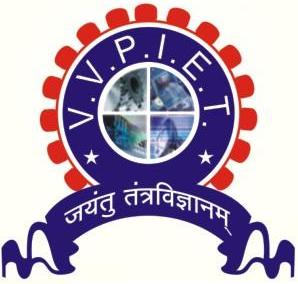 NAAC Accredited & ISO 9001-2015 CERTIFIEDVIDYA VIKAS PRATISHTHANV.V.P. INSTITUTE OF ENGINEERING & TECHNOLOGY SOLAPURANNUAL SPORTS REPORTACADEMIC YEAR 2021-22Sports Coordinator: - Prof. Jitesh K. Roman	Students Coordinator: - Mr. CHIPPA ESHANG HARIHARANANDStudents Coordinator (Boy’s): - Mr. SAMBHAJI NANASAHEB PARADEStudents Coordinator (Girl’s): - Miss. BINGUNDI PRATIKSHA PRAKASHACKNOWLEDGEMENTIt gives me a great pleasure in presenting the achievement of our students & the various activities conducted under the Gymkhana department. I extend my congratulations to all these winners.We conducted college level sports event “SMASH 2022”. The SMASH was inaugurated on 13th June 2022 by the hands of chief Guest Prof. G.K.Deshmukh Chairman & Guest of honor Shri. Amol (Nana) Chavan Secretary of Vidya Vikas Pratishthan. The sports categories were inter division cricket, football, volleyball, Basketball, chess, kho-kho, kabaddi, badminton, tug-of-war, and the list goes on.It was continuous guidance & support of our Chairman Prof. G. K. Deshmukh, Secretary Shri. Amol (Nana) Chavan, Principal Dr. U. S. Mugale and all the staff advisors. Behind the success of every event, I would also like to humbly thank all the concerned who helped me directly or indirectly, as without their support it was impossible to accomplish the event successfully.FACULTY CO-ORDINATOR (BOYS)STUDENTS CO-ORDINATOR (BOYS)FACULTY CO-ORDINATOR (GIRLS)STUDENTS CO-ORDINATOR ( GIRLS )RESULTS (BOYS)CHESSWINNER – Mr. Pukale Yogesh Ashwin (B.Tech-MECH)RUNNER – Mr. ANIKET NAGNATH KAMBLE (T.Y. CIVIL)CAROM SINGLEWINNER- Mr. Havile Kishor Vaijinath (T.Y. MECH)RUNNER- Mr. Shaikh Farhan Babulal (B.Tech-MECH)CAROM DOUBLEWINNER- Mr. ROHIT BALARAJ CHINTAKANDI (B.Tech-CIVIL) & Mr. ABHIJEET DHANAJI SHINDE (B.Tech-CIVIL)RUNNER- Mr. VINIT TUKARAM AVDUT (T.Y-CIVIL) & Mr. SHUBHAM DEEPAK SARVADE ( T.Y. CIVIL)BADMINTON SINGLESWINNER  - Mr. Kamurti Rahul Suresh ( TE-MECH  )RUNNER– Mr. Vishal Hanmant ghayal (TE-MECH  )	BADMINTON DOUBLESWINNER -  Mr. BURBURE PRASAD PRAKASH ( TY Civil )                      Mr. AKASH AVADHUT PUJARI (TY Civil)RUNNER–   Mr. VADKAL SHRIKANT RAJU (B.Tech CIVIL)                      Mr. NARESH SHRINIVAS GARDAS (B.Tech -CIVIL)CRICKET WINNER- CIVIL CRICKET RUNNER MECH FOOTBALL WINNER            CIVIL FOOTBALL RUNNERMechanicalKABADDI  WINNERMECHANICAL, ElectricalKABADDI RUNNERCIVILVOLLEYBALL WINNER                           MECHVOLLEYBALL RUNNERElectrical, CSE KHO-KHO WINNER                              CIVILKHO-KHO RUNNERMECH, ElectricalBASKETBALL WINNERCIVIL, CSEBASKETBALL RUNNERMECH, ENTC, ElectricalTUG OF WAR WINNERMECH                                             TUG OF WAR RUNNERElectricalRESULTS GIRL’SCHESSWINNER  - Ms. RUTUJA RAMESH SURYAWANSHI (TY CSE)RUNNER  - GAYATRI SURESH UTAGIKAR (TY- CSE)CAROMSINGLEWINNER- Ms. VAISHNAVI KRISHNATH SHRIKHANDE (TY CSE)RUNNER- Ms. NIKITA RANJEETSING HAJARIWALE (TY CSE )DOUBLESWINNER- Ms. KULKARNI TANIYA RAJKUMAR (B.Tech-CSE)                  Ms. CHABUKSWAR APEKSHA SHIVAJI (B.Tech-CSE)RUNNER-   Ms. KALYANI SUHAS RAJBHOJ (TY CSE)                    Ms. BINGUNDI PRATIKSHA PRAKASH (TY CSE)BADMINTON- DOUBLESWINNER – Ms. GHANTE SHOBHA LAKSHMAN (B.Tech-CSE)                   Ms. KONGARI RUPALI ANIL (B.Tech-CSE)RUNNER – Ms. NIKITA RANJEETSING HAJARIWALE (TY CSE)                   Ms. SHAIKH SALIYA SHEKHAR (TY ENTC)BADMINTON- SINGLEWINNER-   Ms. VHANKORE KAVERI KALLAPPA (TY BTech CSE)RUNNER- Ms. KARAJGIKAR SNEHA CHANDRASHEKHAR (TY Electrical)KABADDI WINNERMECH, CIVIL KABADDI RUNNERCSE, EEKHO-KHO WINNERCSE, MECH, ENTC KHO-KHO RUNNEREE, CIVILTUG OF WAR WINNERCSE TUG OF WAR RUNNEREE & MECH    Sports Incharge                                                                                                Principal                                 (Mr. Jitesh Roman)	 Sr.No.EventName of Faculty Co-Ordinator1CricketProf. Mulla R. J.2FootballProf. Madhekar R. B. 3VolleyballProf. Kulkarni P.V.4Kho-KhoProf. Bugade S. R.5KabaddiProf. Chavan R. S.6Tug of WarProf. Kulkarni P.V.7CaromProf. Manekari S. S.8BasketballProf. Madri S. B.9ChessProf. Bulla I.L.10BadmintonProf. Sayyed S.N.Sr.No.EventName of Student Coordinator1CricketMr. LANGADE GURUNATH MAHADEV (T.Y. Civil)2Volley ballMr. SHIVANAD GAURANNA NAVHI (T.Y. Civil)3KabaddiMr. CHOUGULE AMAR SHANKAR (B.Tech Civil)4Kho-khoMr. Bhasagi Ruturaj Nagesh (T.Y. Mech)5Basket ballMr. PANDHE ABHISHEK BHAGWAN (T.Y. CSE)6FootballMr. Shivaji Khatke (B.Tech Elect.)7Tug of WarMr. Pritam Shete (B.Tech Civil)8CaromMr. MAHESH UTTAM GADAGE (T.Y. CSE)9ChessMr. Limbole Shriniwas Pandurang (TY MECH)10BadmintonMr. Shinde Vaibhav Dhananjay (TY MECH)Sr.No.Sr.No.EventName of Faculty Co-OrdinatorKho-KhoProf. Metkari A. A.KabaddiProf. Kambale S. N. Tug of WarProf. Mote A. G.BadmintonProf. Bhange K. S.CaromProf. Bhange K. S.ChessProf. Metkari A. A.Sr.No.EventName of Student Coordinator1KabaddiMiss. RUTUJA RAMESH SURYAWANSHI (T.Y.CSE)2Tug of warMiss. POOJA SURYAKANT YALAMELI( T.Y.CSE.)3CarromMiss. NIKITA RANJEETSING HAJARIWALE(T.Y.CSE)4BadmintonMiss. Shinge Shilpa Shantappa(T.Y.MECH.)5Kho-KhoMiss. SAKSHI SHIVDAS SHINDE(T.Y.CIVIL.)6ChessMiss. SAKSHI SHIVDAS SHINDE(T.Y.CIVIL.)Sr. No.Name of Students1.WAGHMARE YASHPAL SHAILESH2.NIKHIL ANAND CHATTA3.AKASH PRAKASH KAMBLE4.AKASH PRAKASH SURVASE5.CHOUGULE AMAR SHANKAR6.SHUBHAM SURESH HUNGUND7.PRASAD PRAVINDRA DHUTTARGI8.PUJARI REVANSIDDHA MALLAPPA9.ANIKET NAGNATH KAMBLE10.SURAGOND ANIL MALLAPPA11.SAKHARE AMOGSIDH NIRAJ12.SAMEER SANJAY JADHAV13.PRATIK MALLINATH BHARLE14.ONKAR UDAYKUMAR DESHMUKH15.SOURABH BHARAT INGALESr.No.Name of Students1.Bhasagi Ruturaj Nagesh2.Kamurti Rahul Suresh3.Limbole Shriniwas Pandurang4.Thorat Vijaykumar Ramchandra5.Vishal Hanmant ghayal6.Havile Kishor Vaijinath7.Vaddepalli Saiteja Gopikrishna8.Pawar Rohan Rajendra9.Kodachwad Mayur Prashant10.Pukale Yogesh Ashwin11.Fulmali Dhananjay Ravindra12.Fulari Sahil ShantamallSr.No.Name of StudentsROHIT BALARAJ CHINTAKANDINAVIN SATYANARAYAN BODAABHISHEK UMAKANT JADHAVSOURABH ANANTA SUREVASEJAMADAR GULAMNABI ISMAILCHIPPA ESHANG HARIHARANANDCHOUGULE AMAR SHANKARSUBHAM ASKHOK PAWARSUBHAM ASKHOK PAWARMULARY SHUBHAM SATISHSOURABH BHARAT INGALEAKASH AVADHUT PUJARIMALI AKASH SADHUSr.No.Name of StudentsVishal Hanmant ghayalSannake Surykant PrakashBhasagi Ruturaj NageshKamurti Rahul SureshLimbole Shriniwas PandurangShirsikar Vedant NandkumarThorat Vijaykumar RamchandraShinde Vaibhav DhananjayMalgankar Vijay RameshDhobale Shamsundar PandurangKanade Prathamesh MadhukarHavile Kishor VaijinathSr.No.Name of StudentsSUNIL BALASAHEB SHINDEPRASAD SATISH SHERKHANEDOEPHODE OMPRAKASH GANPATSWAPNALI PANDURANG WAGHMARESHAHANE ANIKET UMESHSUNIL BALASAHEB SHINDECHAVAN SHUBHAM PRAMODRUTIK NARSING DANTKALERUSHIKESH RAJSHEKHAR RUPNUREBhasagi Ruturaj NageshKamurti Rahul SureshSr.No.Name of StudentsSOURABH ANANTA SUREVASESAMARTH KISAN PAWARAKASH PRAKASH SURVASECHOUGULE AMAR SHANKARSHUBHAM SURESH HUNGUNDHARSHAL SHRISHAIL NANDURKARVAIKALYA VINAY MALLELWARMAYUR VAMAN SARGARPATIL PARIKSHIT RAJABHAUSr.No.Name of StudentsLimbole Shriniwas PandurangShirsikar Vedant NandkumarThorat Vijaykumar RamchandraShinde Vaibhav DhananjayDanke Mayureshawar PadmakarKodachwad Mayur PrashantPukale Yogesh AshwinSr.No.Name of StudentsVAIBHAV VITHALRAO HATTUREVITKAR CHANDRAKANT ASHOKNABISAB DASTAGIR NADAFCHETAN VITTHAL CHAVANKAPIL MALLINATH NANDENVAIBHAV SIDDHESHWAR THOMBAREAKSHAY ASHOK YELPALESUYOG SHIRISHKMAR DESHMUKHSr.No.Name of StudentsKHAYMIYA JIAUDDIN MULLAKSHIRSAGAR ADITYA ANANDABHISHEK PRAKASH GOPIREDDISAKHARE AMOGSIDH NIRAJJADHAV PANJEET ANILGANESH VIJAY DASARISHIVANAD GAURANNA NAVHISAIRAM KRUSHNAHARAT POBATTIROHIT BALARAJ CHINTAKANDIABHIJEET DHANAJI SHINDESHAM RAGHUNATH DAWARENAVIN SATYANARAYAN BODASr.No.Name of StudentsJUBER SALIM SHAIKHANAND RAJENDRAKUMAR RATHODRATHOD AMARJEET VIJAYKUMARNIRWANI ROHIT RAVINDRASAMEER MAHAMAD TAMBOLIJUBER JAFER JAMADARAKSHAY ASHOK GAIKWADLAXMAN MOHANLAL ANDIGARGANGAPPA K INGALGISALGARE PRASHANT PARAPPASAGAR VINAYAK DHULAMSr.No.Name of StudentsANANDRAV KALYANRAV KALIBATTETIKOLE ADHYAYAN DATTATRAYSUMIT SANJAY JADHAVRUSHIKESH VIJAY DANGEABHISHEK ANAND MATHAPATICHAVAN PRASHANT WAMANVAIBHAV SHASHIKANT DEVARKONDASr.No.Name of StudentsRupesh Dinkar ChavanTiwari Rishabh KrishnapratapFulari Sunil SanjivkumarLohar Deepak ShrikantUmez Mahiboob ShaikhGurav Anand PrakashAditya Bhaskar NadimetlaSr.No.Name of StudentsBirajdar Ashish BhimraoBansode Nayan RameshVaddepalli Saiteja GopikrishnaPawar Rohan RajendraShaikh Farhan BabulalYelegaokar Akhil PrakashJamadar Naveed AyyubDanke Mayureshawar PadmakarKodachwad Mayur PrashantGore Ganraj KrishnaSr.No.Name of StudentsRUTIK NARSING DANTKALERUSHIKESH RAJSHEKHAR RUPNUREADMANE RUSHIKESH JAGANNATHRANDIVE VIJAY HIRAPPAAKHIB AZAD KAZISHIVRAJ JAGDEV BIRAJDARSIDDARAM KANTAPPA HORAKERISATHE AKSHAY SATWAJIRAYBHAN PRATIK MAHADEOSHUBHAM BASAVRAJ BANDGARVAIBHAV VITHALRAO HATTURESr.No.Name of StudentsShinge Shilpa ShantappaPathrut Trupti MukundKhalse Payal SomeshwarSwati Vilas PatmasVaishnavi Basavraj RachettiSakshi Shivdas ShindeSr.No.Name of StudentsBAHIRWADE ARUNDHATI VIJAYANANDPUJARI JANVI BABURAOBANEWALE NAZIYA RASHIDPAWAR PRIYANKA DHARMENDRARATHOD MONIKA MOHANSHINDE ADITYA AMARKAMBLE PRATIKSHA SURYAKANTTELI BHAGYASHRI RAMANNASr.No.Name of StudentsRathod Surekha MallinathGhante Shobha LakshmanKulkarni Taniya RajkumarChabukswar Apeksha ShivajiShinge Shilpa ShantappaPathrut Trupti MukundShaikh Saliya ShekharNikita Ranjeetsing HajariwaleVaishnavi Amar KhatriSr.No.Name of StudentsSONWANE PRAGATI JITENDRABATALE TRUPTI SUNILTELI BHAGYASHRI RAMANNAPOOJA LAXMAN MUDAKESNEHAL INDIKAR PARSHURAMKARAJGIKAR SNEHA CHANDRASHEKHARRANI LAKHU SABLEVHANKORE KAVERI KALLAPPAGAYATRI SURESH UTAGIKARSr.No.Name of StudentsGOGI SHWETA RAMESHACHUGATLA VAISHNAVI SHIVAJIMERGU SHRIDEVI KRISHNACHIPPA MANASI LAXMIKANTSHAIKH SANIYA NABILALKULKARNI SANJANA  NAGESHSAKA DEEPA AMBADASALATE PRIYANKA SOPANSr.No.Name of StudentsKARAJGIKAR SNEHA CHANDRASHEKHARSNEHAL INDIKAR PARSHURAMTELI BHAGYASHRI RAMANNAKAMBLE PRATIKSHA SURYAKANTPathrut Trupti MukundShinge Shilpa ShantappaBingundi Pratiksha Prakash